UNIVERSIDADE FEDERAL DO ESTADO DO RIO DE JANEIRO – UNIRIOPRÓ-REITORIA DE GESTÃO DE PESSOAS - PROGEPEAPÊNDICE AFORMULÁRIO DE SOLICITAÇÃO DO INCENTIVO PRIQ Ao Comitê Gestor do Incentivo PRIQ:Conforme Edital PRIQ 2/2021, solicito concorrer ao Programa de Incentivo à Qualificação dos Servidores Técnico e Administrativos em Educação da UNIRIO – PRIQ.Rio de Janeiro, ___  de  _____________  de  2021________________________________________AssinaturaUNIVERSIDADE FEDERAL DO ESTADO DO RIO DE JANEIRO – UNIRIOPRÓ-REITORIA DE GESTÃO DE PESSOAS - PROGEPEAPÊNDICE BTERMO DE ADESÃO E COMPROMISSO REFERENTE AO INCENTIVO PRIQ Declaro, para todos os fins, que eu, _____________________________________________, Servidor Ativo da UNIRIO, matrícula SIAPE nº __________________, admitido em ___/___/___, cargo efetivo _______________________________, lotação _________________________________, matriculado no Curso de  _______________________________________________________________, a nível de ______________________________________________________  da Instituição   ________________________________   desejo  participar  do  Programa de Incentivo à Qualificação dos Servidores Técnicos e Administrativos em Educação da UNIRIO – PRIQ, acatando suas regulamentações, sanções/indenizações, comprometendo-me a permanecer matriculado com aprovação no curso de ___/___/___ a ___/___/___ e ativo na UNIRIO, após o término do curso, por prazo equivalente ao da concessão do Incentivo PRIQ recebido ao longo do curso, conforme o artigo 14 e seus parágrafos da Resolução N° 3.883, de 08/3/2012, assim como a comunicar imediatamente ao Comitê Gestor, por escrito, caso haja a interrupção do curso por algum motivo, de acordo com o parágrafo 2º do artigo 10 e parágrafo 2º do artigo 15 da referida Resolução. Declaro não estar recebendo qualquer outro incentivo ou benefício para o curso pleiteado.			Rio de Janeiro, _____ de  _______________  de  _______.				_________________________________________                                                                          AssinaturaDe acordo: Chefe ImediatoCargo: ______________________________________  Nome: _______________________________________Assinatura: ___________________________________Data:  ______ / ______ / _______.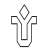 UNIVERSIDADE FEDERAL DO ESTADO DO RIO DE JANEIRO – UNIRIOPRÓ-REITORIA DE GESTÃO DE PESSOAS – PROGEPEAPÊNDICE CFORMULÁRIO DE AUTODECLARAÇÃO DA RELAÇÃO DO CURSO PLEITEADO COM AS ATIVIDADES DESENVOLVIDAS NO TRABALHO.O servidor deverá relacionar de forma clara e objetiva a necessidade de realizar o curso pleiteado, justificando a sua correlação com as atividades desenvolvidas no seu trabalho na UNIRIO.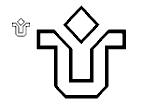 UNIVERSIDADE FEDERAL DO ESTADO DO RIO DE JANEIRO – UNIRIOPRÓ-REITORIA DE GESTÃO DE PESSOAS – PROGEPEAPÊNDICE DINCENTIVO PRIQFREQUÊNCIA MENSAL NOME:_________________________________________________________CURSO:________________________________________________________INSTITUIÇÃO:___________________________________________________		Declaro, para fins de comprovação de frequência do curso em epígrafe junto ao Comitê Gestor do Incentivo PRIQ, que no mês de _______________ de  ________ tive frequência _______________% nas disciplinas, conforme discriminado no quadro a seguir.Rio de Janeiro, ___ de _________________ de ____________________________________Assinatura do servidor UNIVERSIDADE FEDERAL DO ESTADO DO RIO DE JANEIRO – UNIRIOPRÓ-REITORIA DE GESTÃO DE PESSOAS - PROGEPEAPÊNDICE EINCENTIVO PRIQRELATÓRIO SEMESTRAL 	A Resolução UNIRIO N° 3.883, de 2012 criou o Programa de Incentivo à Qualificação dos Servidores Técnico-Administrativos da UNIRIO – PRIQ, nos níveis de Pós-Graduação Lato Sensu e Stricto Sensu, e em seu artigo 8º e incisos, determina que o servidor contemplado com o Incentivo PRIQ apresentará relatório semestral, nos meses de julho e dezembro, das atividades acadêmicas e profissionais desenvolvidas, a ser homologado pelo Comitê Gestor. 	§ 1º – A ausência na entrega do relatório semestral acarretará a suspensão imediata do Incentivo PRIQ.	§ 2º – Caso haja interrupção do curso por qualquer motivo, o servidor deverá comunicar imediatamente à Progepe, por escrito, para a suspensão do incentivo.§ 3º – Ao término do curso de Pós-Graduação Lato Sensu ou Stricto Sensu o servidor deverá apresentar ao Setor de Formação Permanente/Progepe Declaração de Conclusão ou Ata de Defesa ou Certificado/Diploma, que comprove que o servidor completou o curso objeto do incentivo.NOME DO SERVIDOR:  ________________________________________________________ CURSO:  ____________________________________________________________________  INSTITUIÇÃO: _______________________________________________________________          E-MAIL: _____________________________________________________________________ATIVIDADES ACADÊMICAS e ATIVIDADES PROFISSIONAIS: Relato das atividades acadêmicas ministradas e análise da relação dessas atividades com suas atividades profissionais desenvolvidas em seu setor.____________________________________________________________________________________________________________________________________________________________________________________________________________________________________________________________________________________________________________________________________________________________________________________________________________________________________________________________________________________________________________________________________________________________________________________________________________________________________________________________________________________________________________________________________________________________________________________________________________________________________________________________Rio de Janeiro,____ de___________________ de _________________________________________                                                                                           Servidor(a)___________________________________Chefia ImediataUNIVERSIDADE FEDERAL DO ESTADO DO RIO DE JANEIRO – UNIRIOPRÓ-REITORIA DE GESTÃO DE PESSOAS - PROGEPEAPÊNDICE FDECLARAÇÃO DE NÃO DUPLICIDADE DE INCENTIVO ESTUDANTILEu, _______________________________________________, matrícula Siape_________, declaro para os devidos fins que não recebo qualquer tipo de incentivo estudantil do governo.Assinatura/Matrícula SIAPEANEXO I – MODELO DE DECLARAÇÃO(Atenção! Esse modelo é apenas para informar os dados que devem conter na declaração que deverá ser confeccionada pela instituição do seu curso)	DECLARAÇÃO DE MATRÍCULADeclaro para os devidos fins que o(a) aluno(a) _______________________________, portador(a) do CPF ____.____.____-___, foi aprovado(a) em processo seletivo e está regularmente matriculado(a) no curso de (graduação, especialização, mestrado ou doutorado) em ________________ na instituição _________________________, com início em ___ de __________de _____ e previsão de término em ___ de __________ de ______, no turno ____________. O valor da mensalidade é de R$_______________.DADOS DO SERVIDORDADOS DO SERVIDORNome: Nome: CPF:Matrícula Siape: Data de nascimento:Data de admissão:Lotação: Cargo:Celular:Telefone/Ramal:Padrão de vencimento (1 a 16): Telefone Resid.: Nível de Classificação: A B  C   D  ENível de Capacitação   I     II   III  IVNível de Escolaridade atual:  Fundamental   Médio          Superior    Especialização                                                      Mestrado          DoutoradoNível de Escolaridade atual:  Fundamental   Médio          Superior    Especialização                                                      Mestrado          DoutoradoE-mail:E-mail:INFORMAÇÕES ADICIONAISINFORMAÇÕES ADICIONAISJá utilizou o PRIQ?  SIM  Quando?  Qual curso?         NÃO                                          Já utilizou o PRIC-IE? SIM  Quando?  Qual curso?     NÃO                                                                   Já utilizou o PRIQ?  SIM  Quando?  Qual curso?         NÃO                                          Já utilizou o PRIC-IE? SIM  Quando?  Qual curso?     NÃO                                                                   Nível de Escolaridade Solicitado:                         Superior            Especialização                                                                               Mestrado          DoutoradoNível de Escolaridade Solicitado:                         Superior            Especialização                                                                               Mestrado          DoutoradoJUSTIFICATIVA DO SERVIDORAssinatura:CONCORDÂNCIA DA CHEFIAAssinatura:	Carimbo:DISCIPLINASDATAHORÁRIOFREQUÊNCIA %                                         